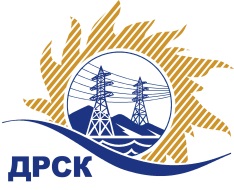 Акционерное общество«Дальневосточная распределительная сетевая  компания»(АО «ДРСК»)№ 176.1/УР                                                                                                                 12.12.2017 г.   							                        Организатор (Заказчик) закупочной процедуры – АО «Дальневосточная распределительная сетевая компания» (далее – АО «ДРСК») (Почтовый адрес: 675000, Амурская обл., г. Благовещенск, ул. Шевченко, 28, тел. 8 (4162) 397-205)Способ и предмет закупки: Открытый запрос предложений на право заключения договора «Строительство ЛЭП 10 кВ от ПС 110/35/10 кВ Ленинск до заявителя ООО "Гарант" филиала ЭС ЕАО».Извещение опубликованного на сайте в информационно-телекоммуникационной сети «Интернет» www.zakupki.gov.ru (далее — «официальный сайт») от 06.12.2017 № 31705838008.Внесены следующие изменения в  Техническое задание:Уважаемые Участники, в Техническое задание вносятся уточнения. Пункт 8 в таблице 8.1 Технического задания изложить в следующей редакции: Подвеска изолированных проводов ВЛЗ 10 кВ (в 3 провода).Все остальные условия Извещения и Документации о закупке остаются без изменения.Председатель Закупочной           комиссии 2 уровня АО «ДРСК»                                                                          В.А.ЮхимукЧувашова О,В.(416-2) 397-242  Уведомление о внесение изменений в Техническое задание(закупка 113 раздел 2.1.1 ГКПЗ 2018)